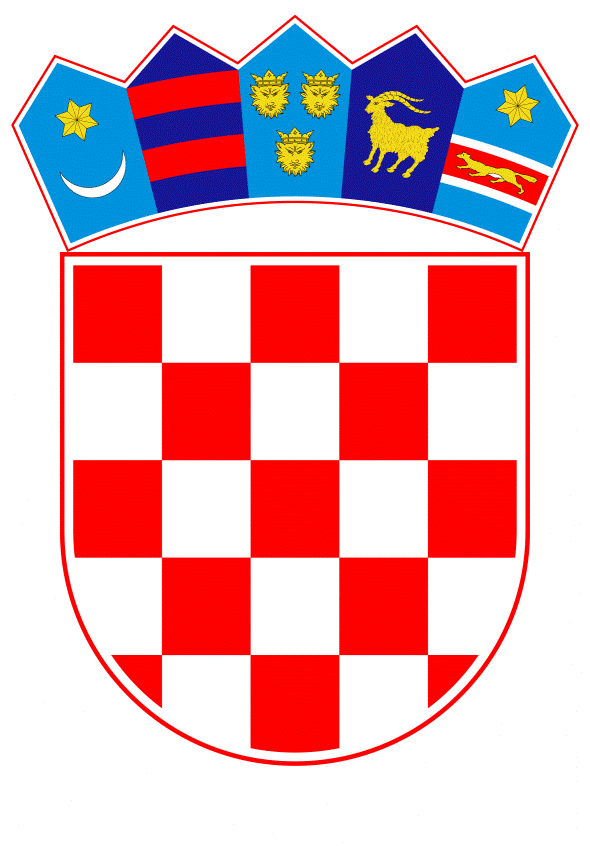 VLADA REPUBLIKE HRVATSKEZagreb, 26. ožujka 2020.______________________________________________________________________________________________________________________________________________________________________________________________________________________________PrijedlogNa temelju članka 35. Zakona o pomorskom dobru i morskim lukama (Narodne novine, br. 158/03, 100/04, 141/06, 38/09, 123/11 - Odluka Ustavnog suda Republike Hrvatske, 56/16 i 98/19) i članka 5. Uredbe o postupku davanja koncesije na pomorskom dobru (Narodne novine, br. 23/04, 101/04, 39/06, 63/08, 125/10, 102/11, 83/12 i 10/17), Vlada Republike Hrvatske je na sjednici održanoj __________ 2020. godine donijelaO D L U K Uo davanju suglasnosti na prijenos koncesije na pomorskom dobru u svrhu gospodarskog korištenja luke posebne namjene - Brodogradilišta UljanikI.Vlada Republike Hrvatske daje suglasnost na prijenos koncesije pomorskog dobra u svrhu gospodarskog korištenja luke posebne namjene - Brodogradilišta Uljanik, koja je dodijeljena Odlukom o koncesiji pomorskog dobra u svrhu gospodarskog korištenja luke posebne namjene - Brodogradilišta Uljanik (Narodne novine, br. 131/10 i 8/11, u daljnjem tekstu: Odluka o koncesiji), s društva ULJANIK d.d. u stečaju, Flaciusova 1, Pula, OIB: 56243843109 (u daljnjem tekstu: Dosadašnji ovlaštenik koncesije), na novog Ovlaštenika koncesije, društvo ULJANIK Brodogradnja 1856 d.o.o., Flaciusova 1, Pula, OIB: 77553867416 (u daljnjem tekstu: Novi ovlaštenik koncesije), budući da zbog gospodarskih i financijskih razloga Dosadašnji ovlaštenik koncesije nije u mogućnosti izvršavati obveze u obimu i na način utvrđen Odlukom o koncesiji i Ugovorom o koncesiji od 18. siječnja 2011. godine. Novi ovlaštenik koncesije stječe pravo gospodarskog korištenja pomorskog dobra iz točke I. Odluke o koncesiji, te stječe sva prava i preuzima sve obveze Dosadašnjeg ovlaštenika koncesije kako je određeno Odlukom o koncesiji i Ugovorom o koncesiji od 18. siječnja 2011. godine, s danom potpisa ugovora o prijenosu koncesije iz točke III. ove Odluke.II.Zadužuje se Novi ovlaštenik koncesije da, u roku od 90 dana od dana objave ove Odluke u Narodnim novinama, dostavi Ministarstvu mora, prometa i infrastrukture ovjerene zadužnice u iznosu 4.001.226,00 kuna, a što predstavlja iznos od dvije godišnje naknade za stalni dio koncesijske naknade, u korist Ministarstva mora, prometa i infrastrukture, kao instrumente osiguranja naplate naknade za koncesiju, te za naknadu štete koja može nastati zbog neispunjenja obveza iz Ugovora o koncesiji, te ista čini prilog ugovoru o prijenosu koncesije iz točke III. ove Odluke. Ako Novi ovlaštenik koncesije ne dostavi ovjerene zadužnice u iznosu i u roku iz stavka 1. ove točke, gubi sva prava određena ovom Odlukom te se neće zaključiti ugovor o prijenosu koncesije iz točke III. ove Odluke.III.Na temelju ove Odluke ovlašćuje se ministar mora, prometa i infrastrukture da, u roku od 90 dana od dana objave ove Odluke u Narodnim novinama, potpiše ugovor o prijenosu koncesije s Dosadašnjim ovlaštenikom koncesije i Novim ovlaštenikom koncesije.IV.Ova Odluka stupa na snagu danom donošenja, a objavit će se u Narodnim novinama.Klasa: Urbroj: Zagreb, _______________2020.PREDSJEDNIK

mr. sc. Andrej PlenkovićO B R A Z L O Ž E N J EDruštvo Uljanik d.d. ovlaštenik je koncesije pomorskog dobra u svrhu gospodarskog korištenja luke posebne namjene - Brodogradilišta Uljanik temeljem Odluke Vlade Republike Hrvatske i Ugovora o koncesiji pomorskog dobra u svrhu gospodarskog korištenja luke posebne namjene - Brodogradilišta Uljanik od 18. siječnja 2011. godine.Ukupna površina pomorskog dobra – lučkog područja koje je u koncesiji iznosi 666.871 metar kvadratni, od čega je 326.471 metar kvadratni kopneni prostor, a 340.400 metara kvadratnih morski akvatorij.Koncesija je dana na vremensko razdoblje od 30 godina računajući od dana sklapanja Ugovora o koncesiji, a kako je isti Ugovor bio zaključen 18. siječnja 2011. godine vrijeme trajanja koncesije je zaključno 18. siječnja 2041. godine.Koncesijska naknada koju je temeljem Ugovora ovlaštenik koncesije dužan plaćati sastoji se od stalnog i promjenjivog dijela naknade.Stalni dio koncesijske naknade iznosi 3,00 kune po četvornom metru zauzete površine pomorskog dobra godišnje, odnosno 2.000.613 kuna, koji se plaća do 15. travnja tekuće godine.Promjenjivi dio koncesijske naknade iznosi 1% od ukupnog godišnjeg prihoda, koji se plaća unatrag u dva obroka, i to do 30. rujna u tekućoj godini prema prihodu u prvom polugodištu tekuće godine, te do 30. travnja tekuće godine  prema prihodu za drugo polugodište protekle godine, s time da se prihodom smatra onaj dio prihoda kojim se pokrivaju iz računa dobiti i gubitka koncesionara kako slijedi: troškovi osoblja (AOP 120), amortizacija (AOP 124) i dobit razdoblja (AOP 153), a ukoliko je poslovni rezultat razdoblja gubitak (AOP 154)), osnovica za obračun koncesijske naknade računa se samo zbrajanjem pozicija troškova osoblja (AOP 120) i amortizacije (AOP 124).Dana 20. svibnja 2019. godine na Trgovačkom sudu u Pazinu doneseno je Rješenje kojim je otvoren stečajni postupak nad trgovačkim društvom ULJANIK d.d..U cilju revitalizacije brodogradnje u Puli, a na traženje stečajne upraviteljice Uljanik d.d. u stečaju od 19. ožujka 2020.g. ovo Ministarstvo izradilo je predmetnu Odluku temeljem koje će se zaključiti Ugovor o prijenosu koncesije između davatelja koncesije kojeg zastupa ministar mora, prometa i infrastrukture, dosadašnjeg ovlaštenika koncesije i novog ovlaštenika koncesije.Slijedom iznesenog, izrađen je predmetni Prijedlog odluke o davanju suglasnosti na prijenos koncesije.Predlagatelj:Ministarstvo mora, prometa i infrastrukturePredmet:Prijedlog odluke o davanju suglasnosti na prijenos koncesije na pomorskom dobru u svrhu gospodarskog korištenja luke posebne namjene - Brodogradilišta Uljanik